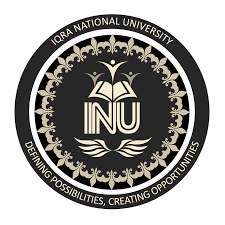 IQRA NATIONAL UNIVERSITYDEPARTMENT OF ALLIED HEALTH SCIENCESFinal-Term Examination (Spring-20)Course Title: FUNDAMENTALS OF SOCIOLOGY (HND 2nd) Instructor: Mr. Shahzad AnwarMax Marks: 50				            	 						             	 Time: 6 hoursName: ………Fatima Khalid                                                                       ID:16916 ………………………………………………………………………………………………………………………….Note:Attempt all questions from this sectionEach question carry different marks, so try to attempt questions according to their marksAnswer Briefly and to the point, avoid un-necessary details“Copy + paste” material from lecture slides will not be acceptable, and would be marked as ZERO.What is the role of “SOCIAL DETERMINANTS OF HEALTH” in current condition of Covid-19? Explain with examples. (15 marks)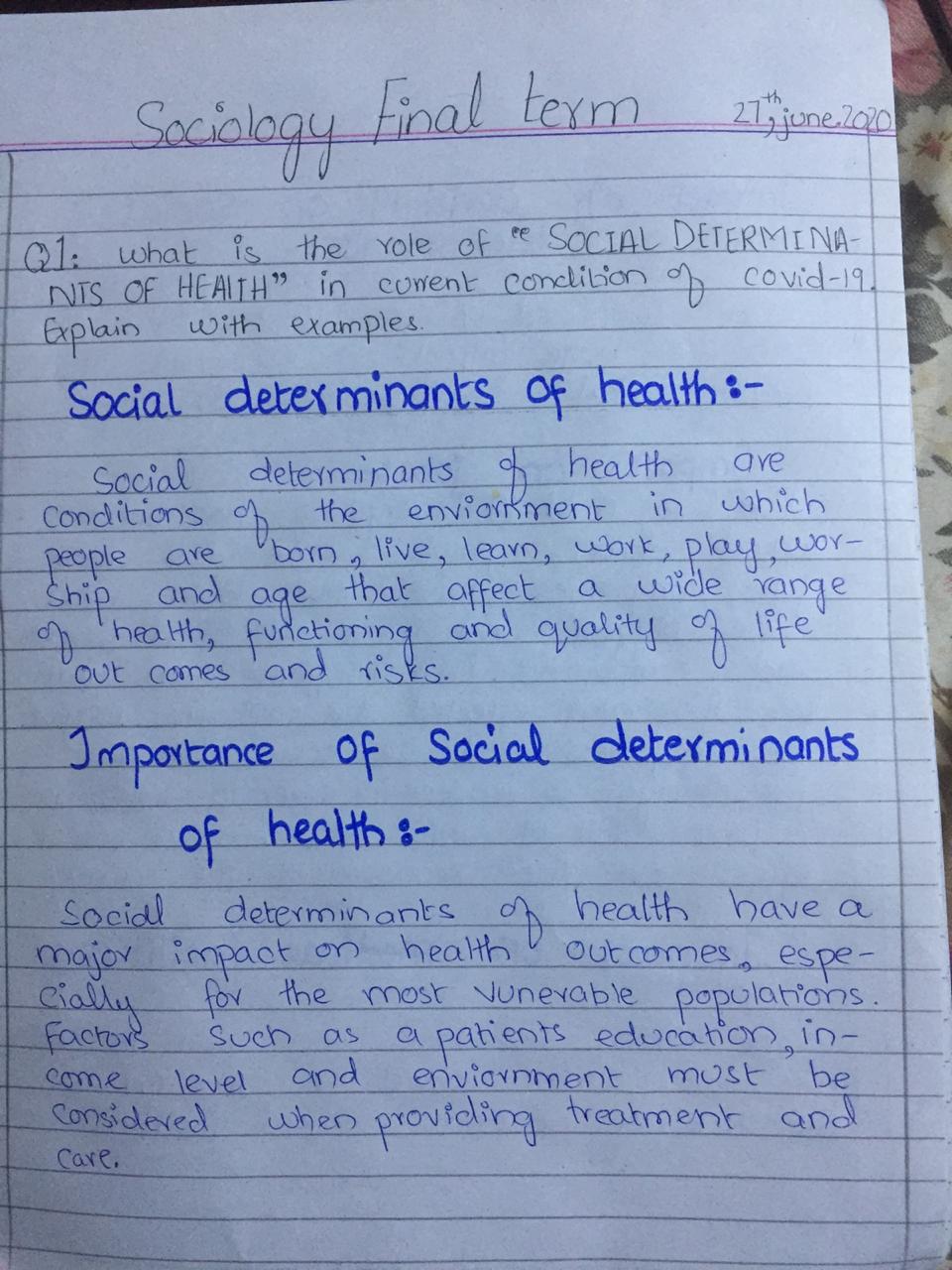 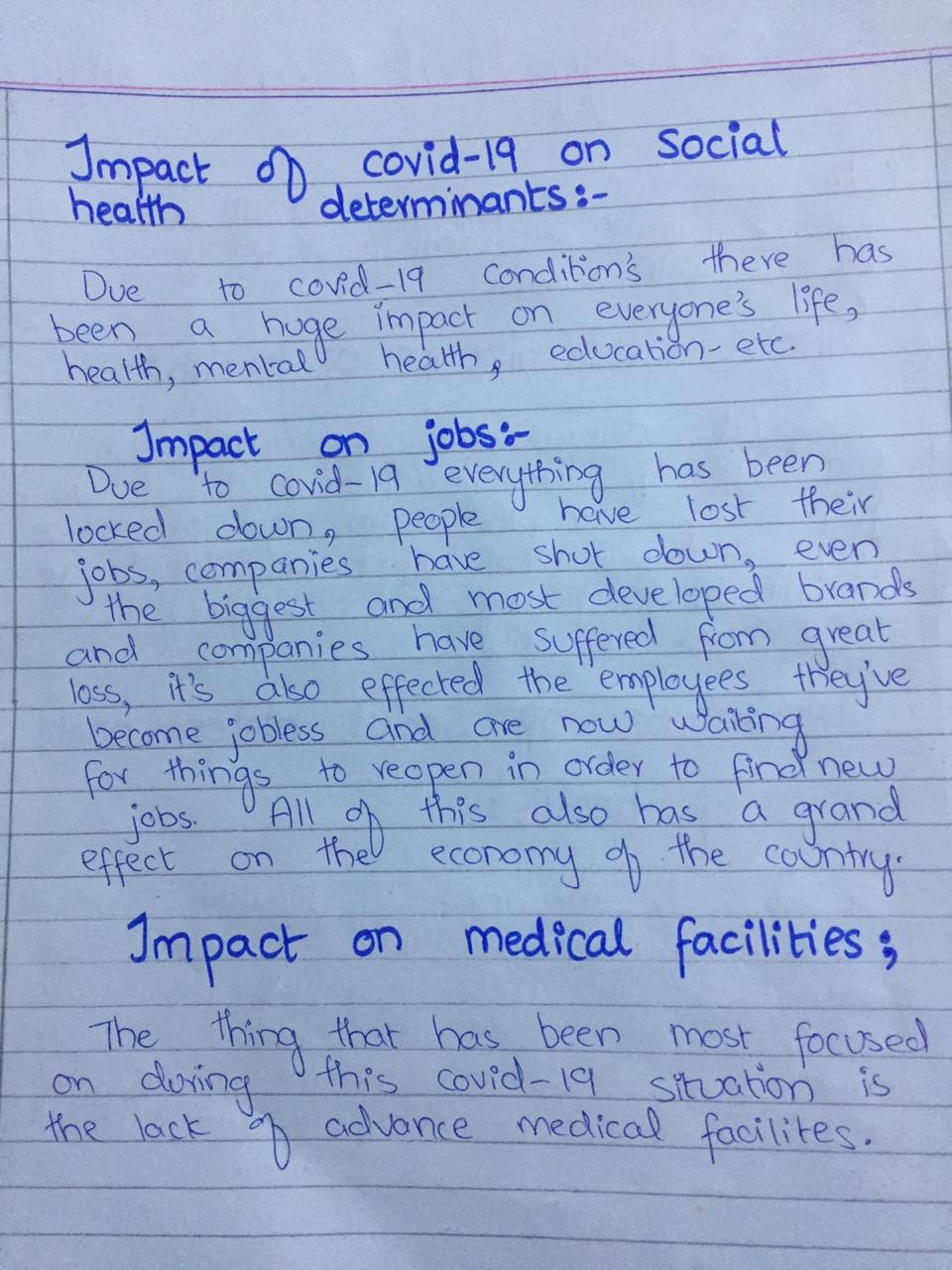 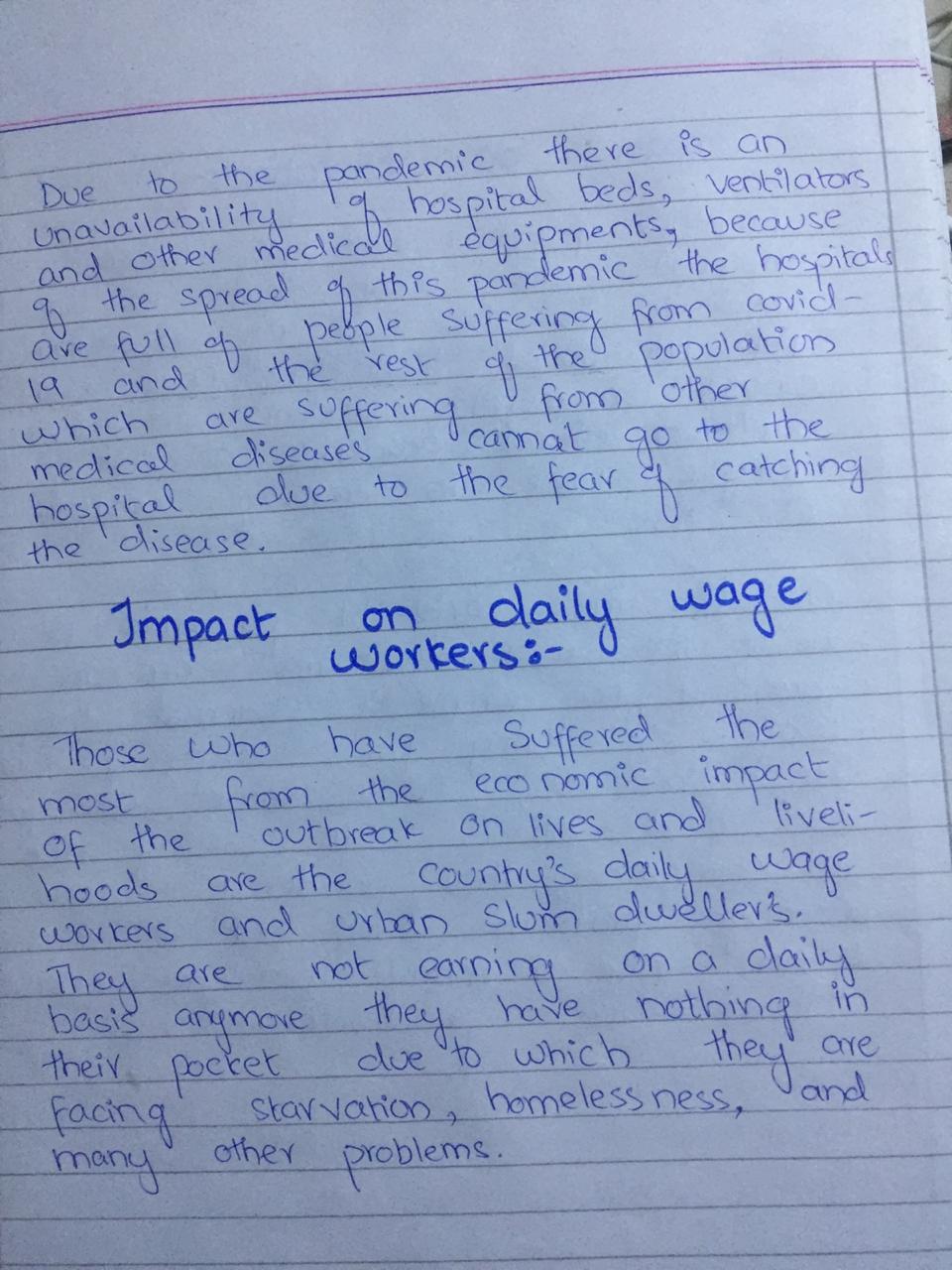 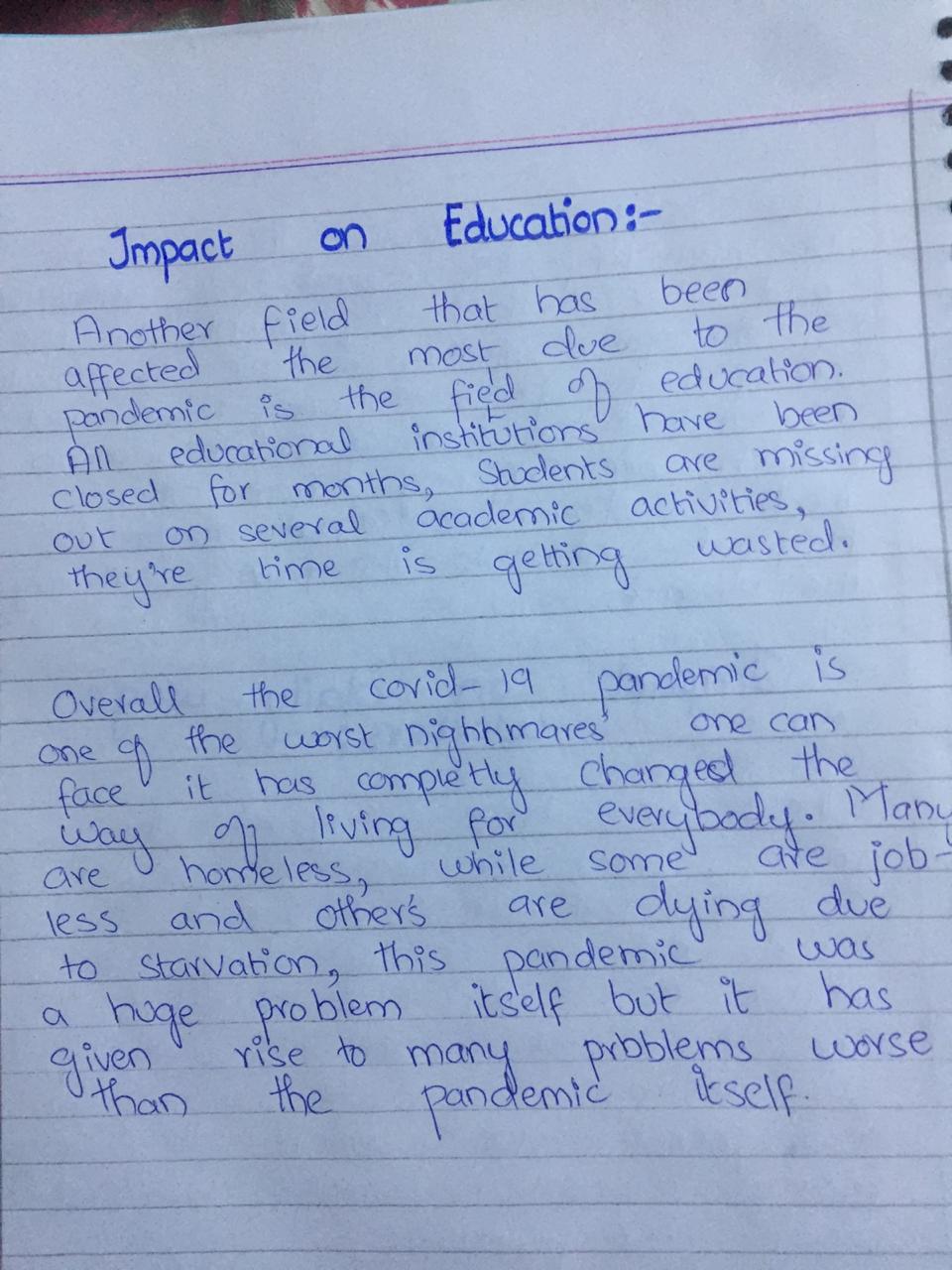 In your opinion, “SELF-MEDICATION” is a good practice or not? In both cases, justify your answer with proper explanation and examples. (15 marks)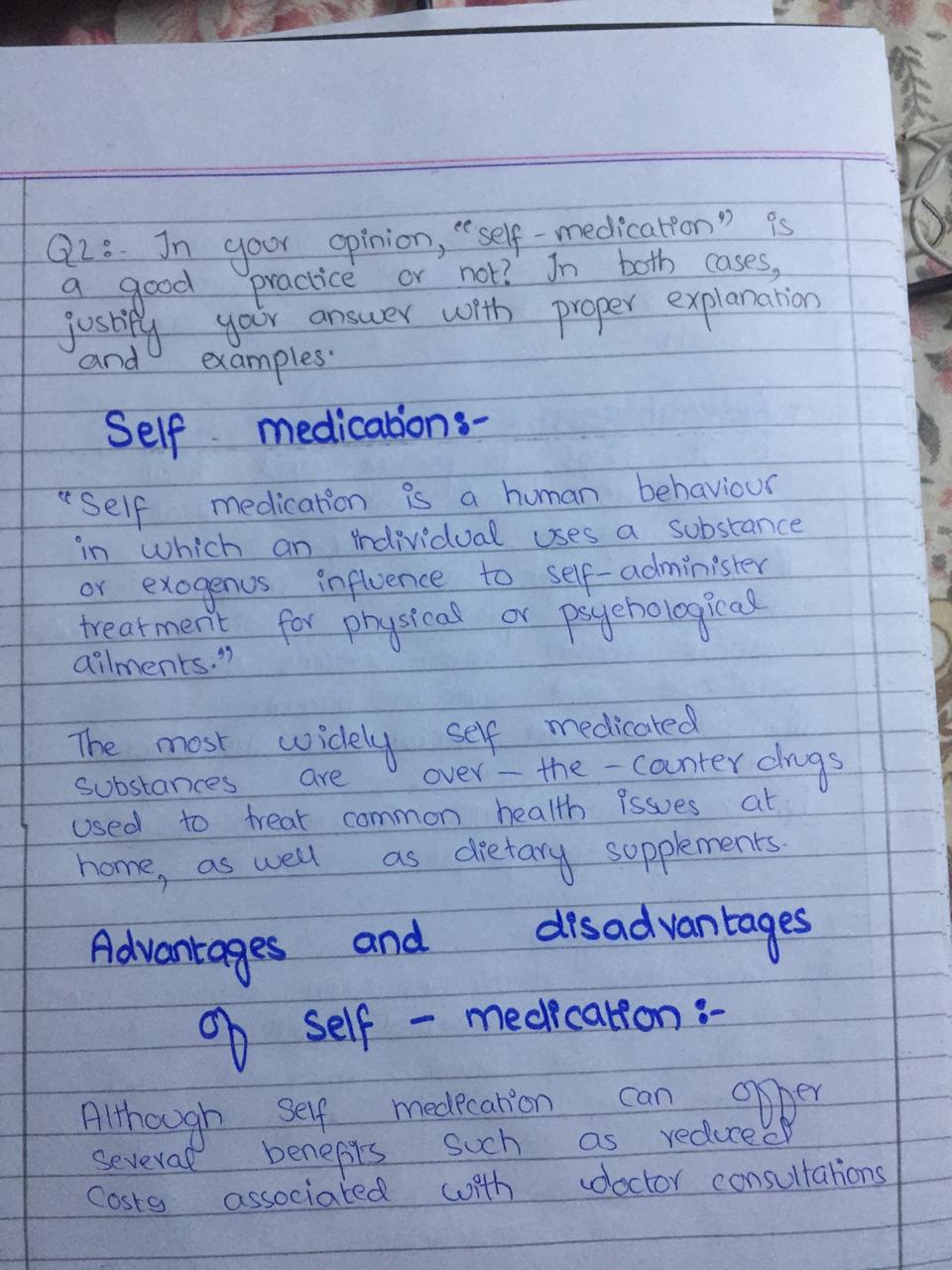 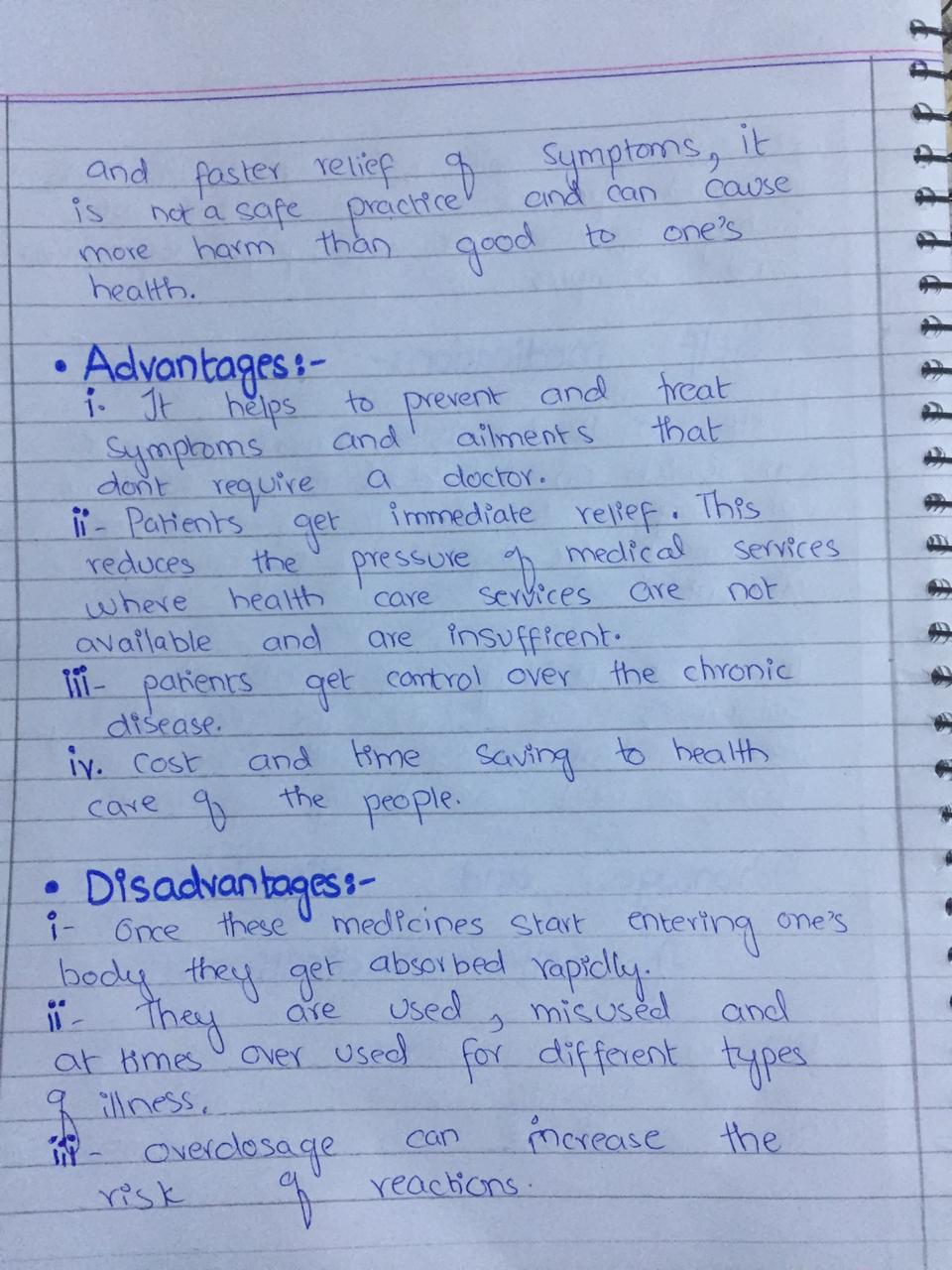 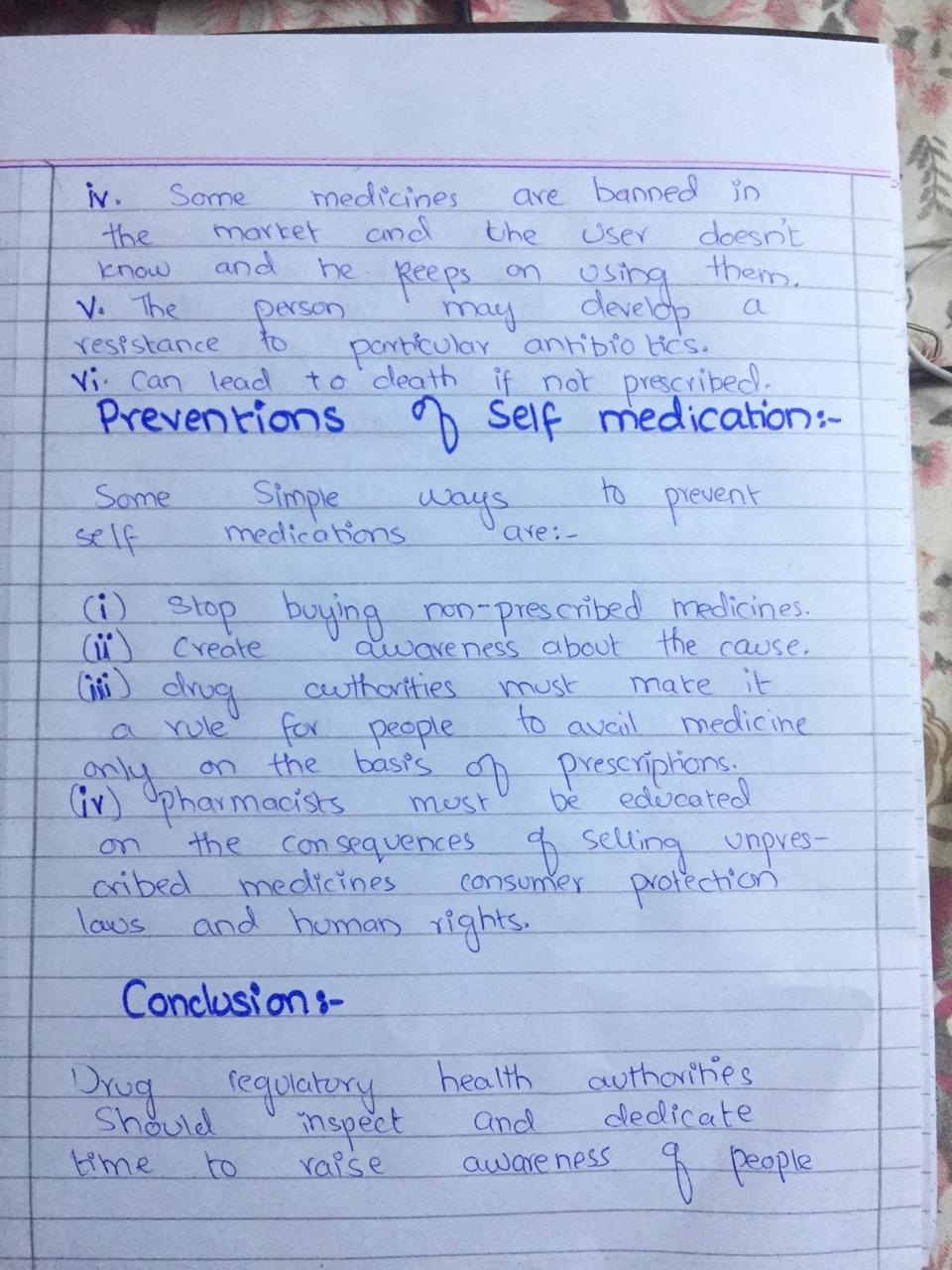 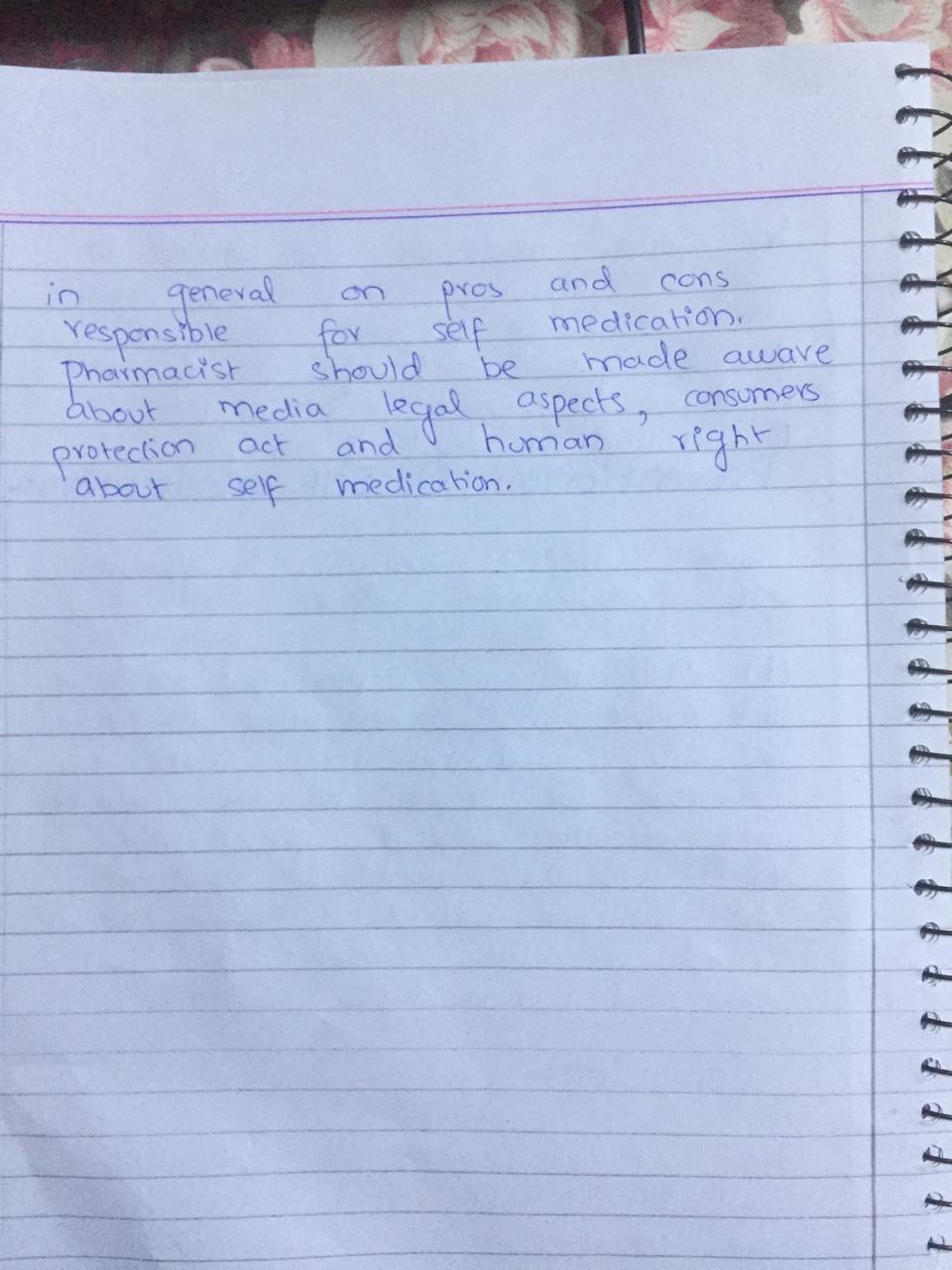 How “SCREEN TIME ADDICTION” affects our mental health? Explain in detail. (10 marks)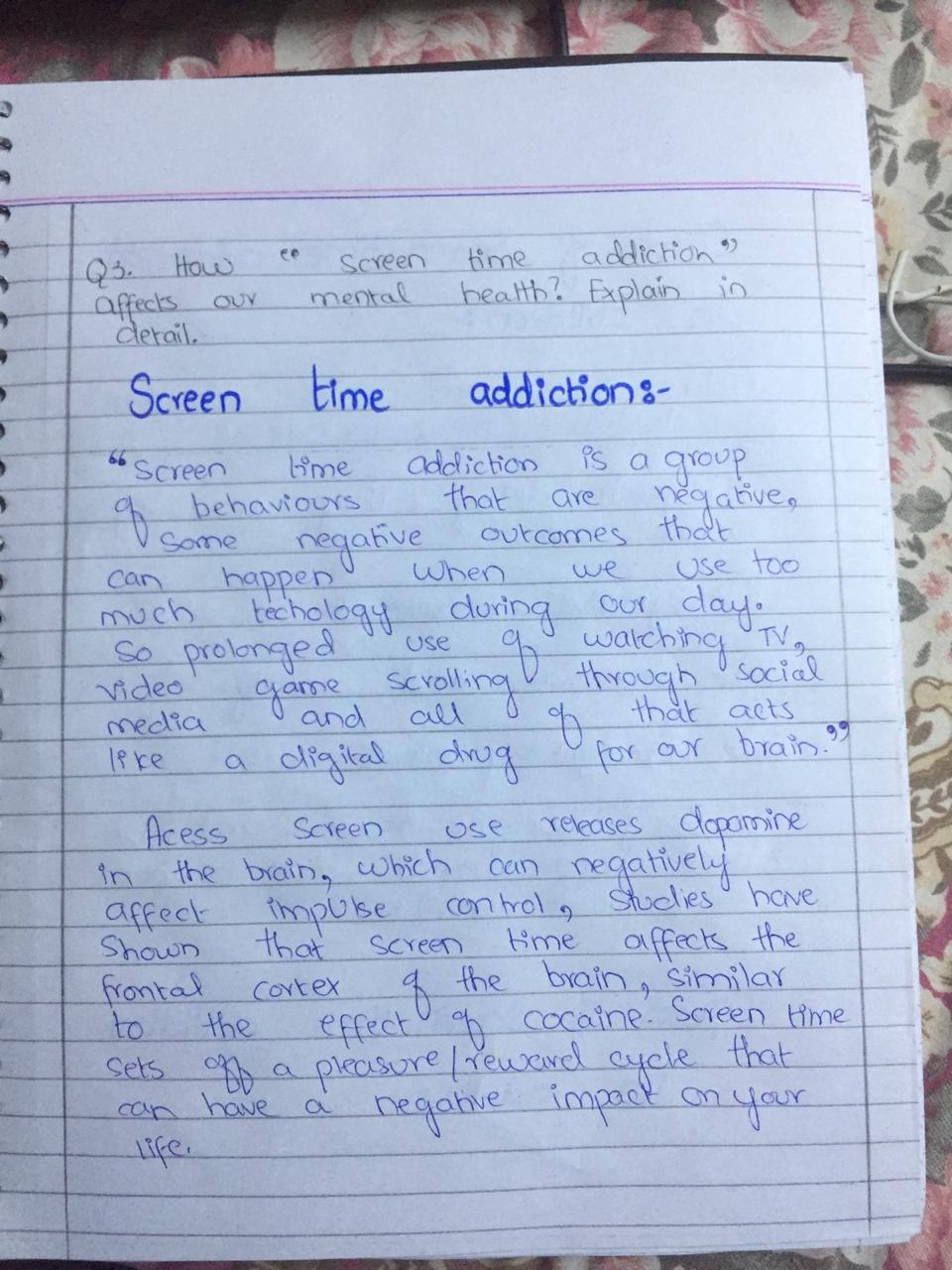 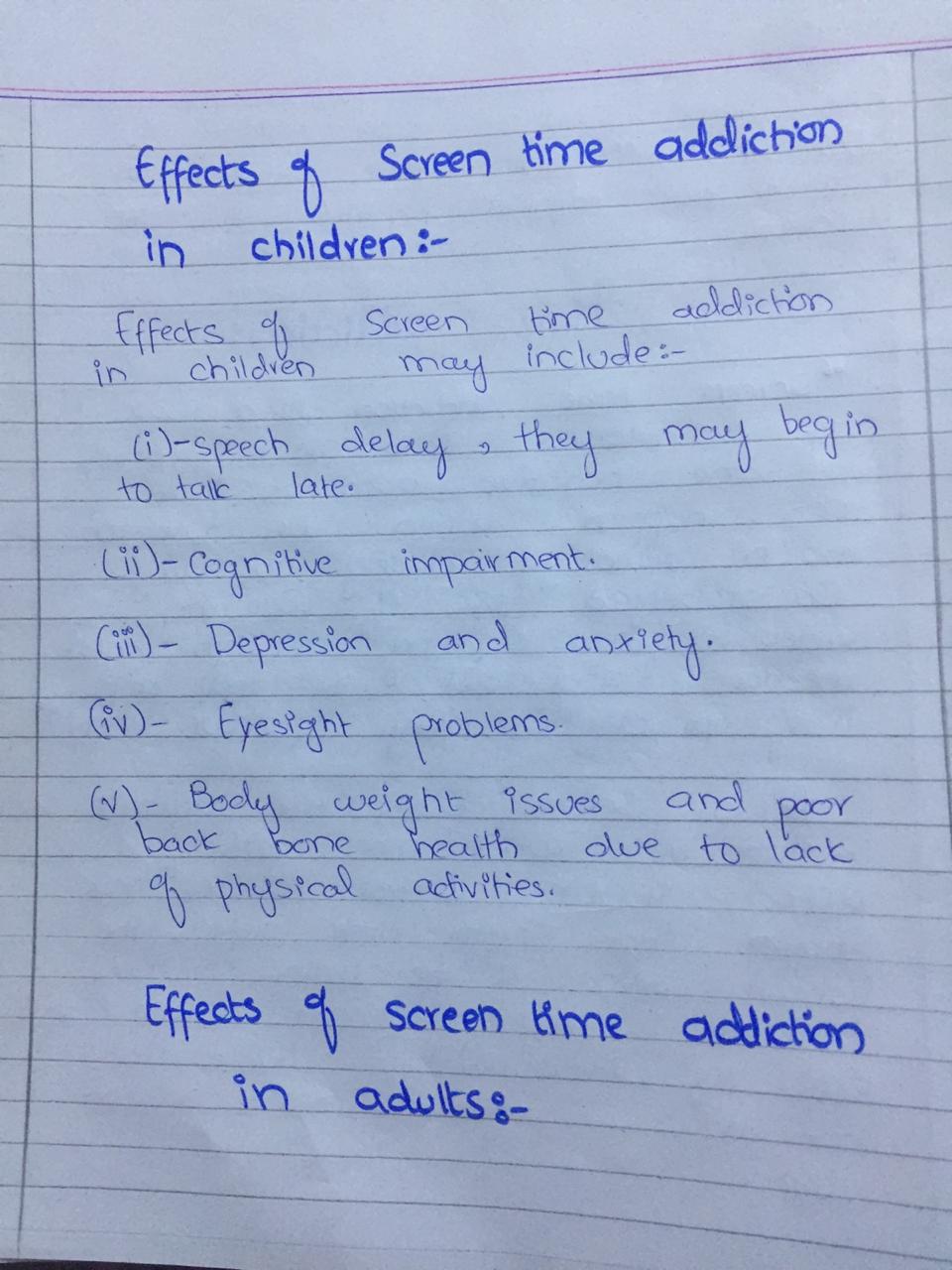 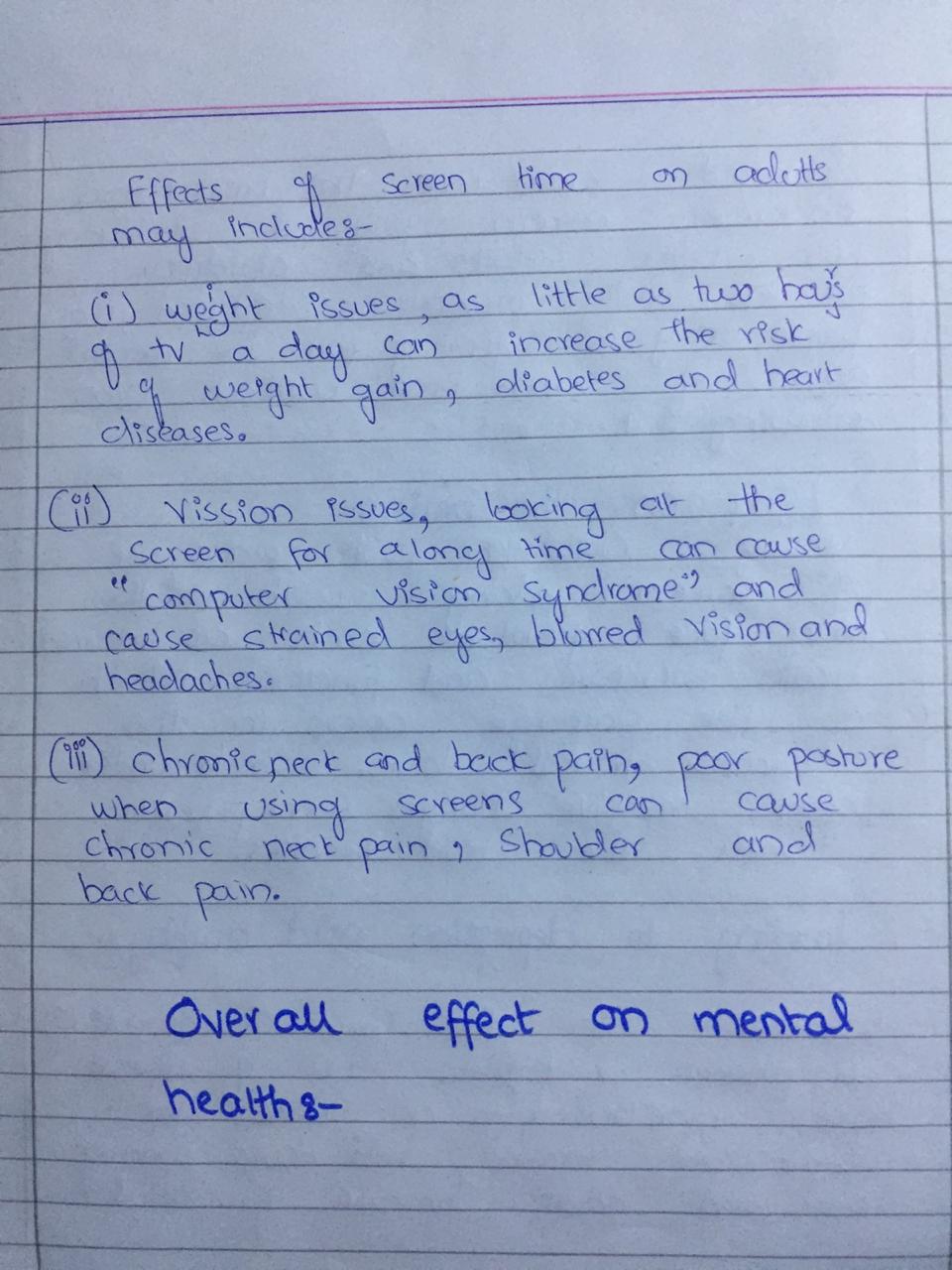 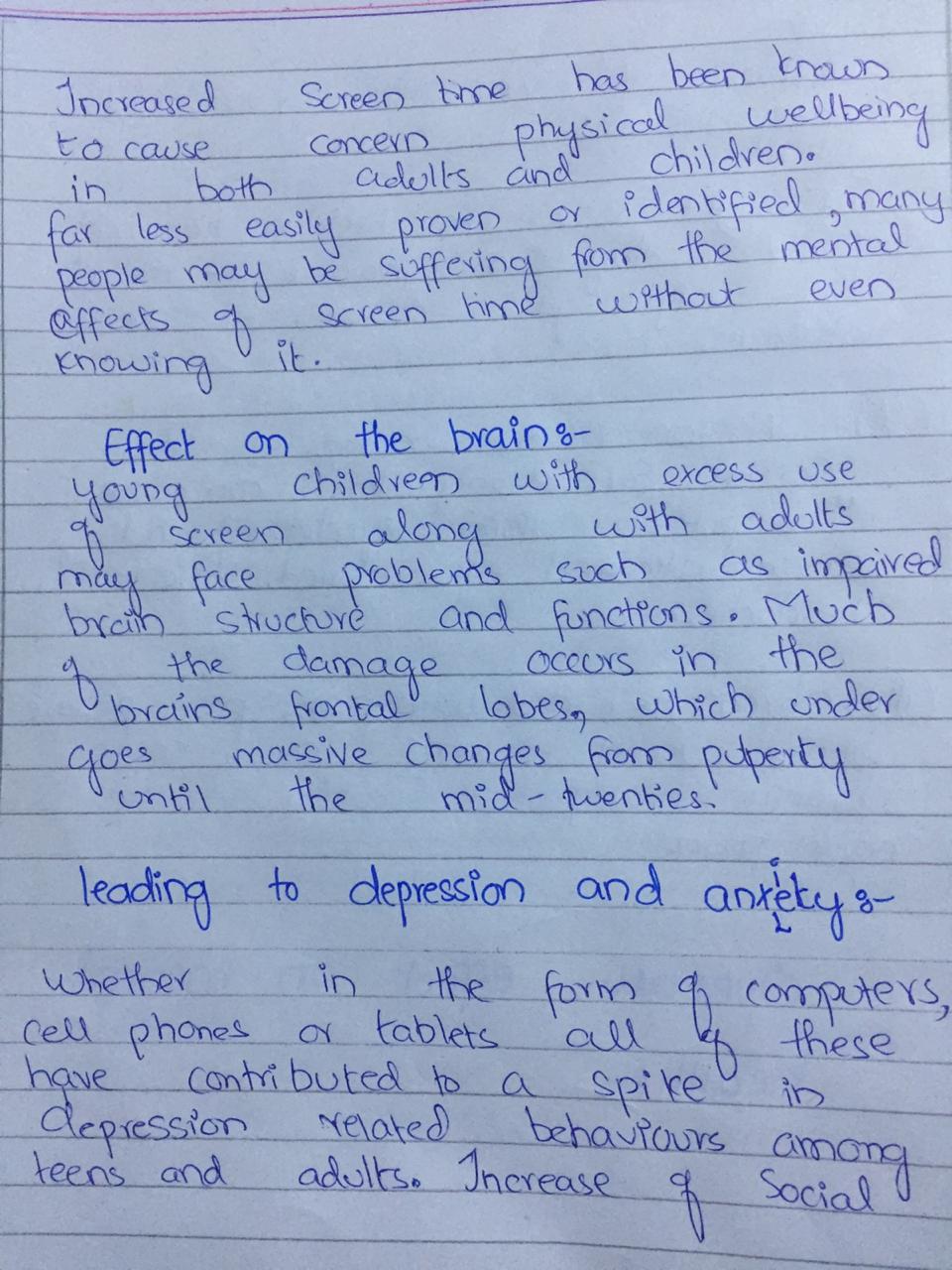 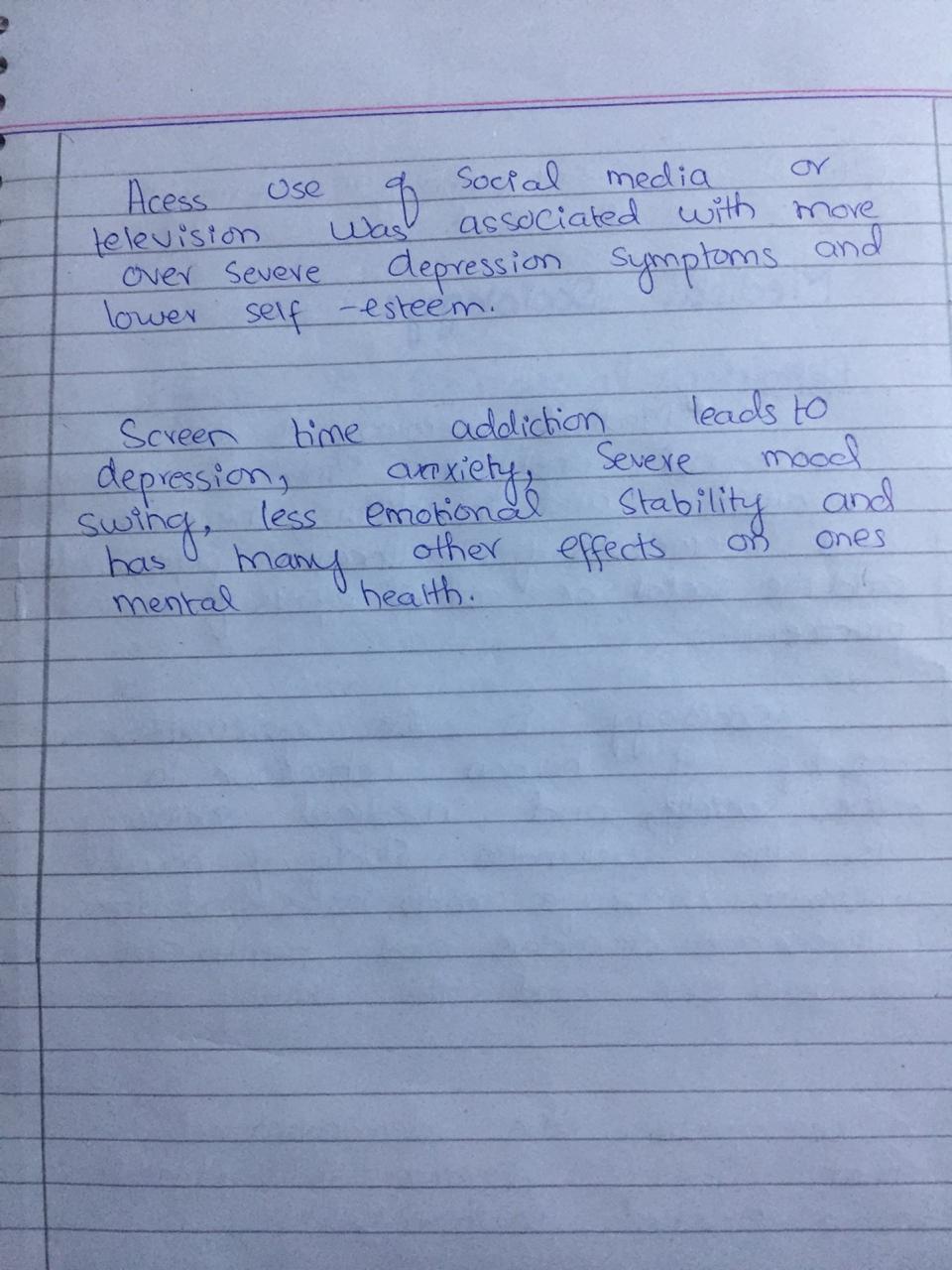 Discuss contribution of “SOCIOLOGY” to medical field? (10 marks)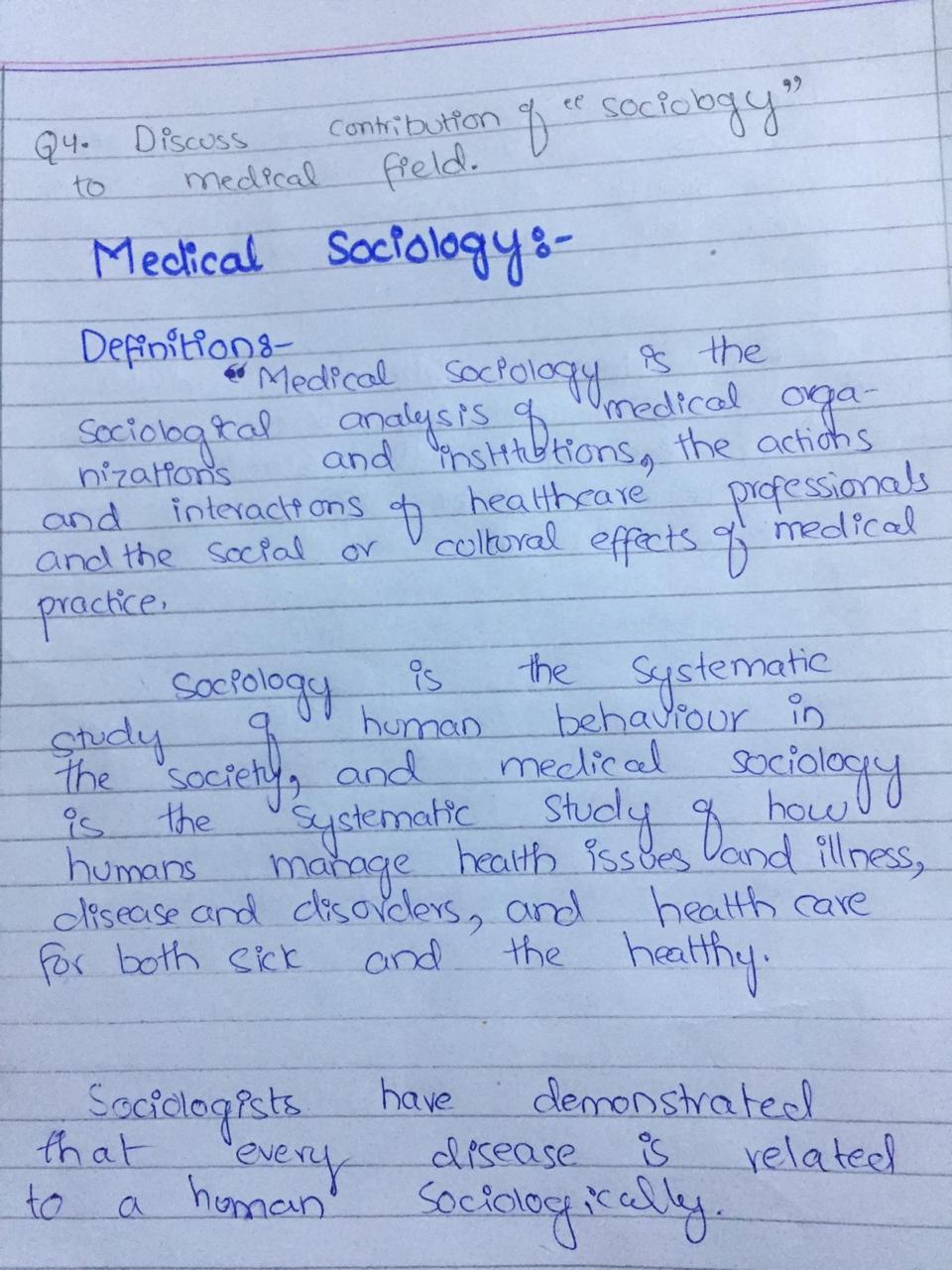 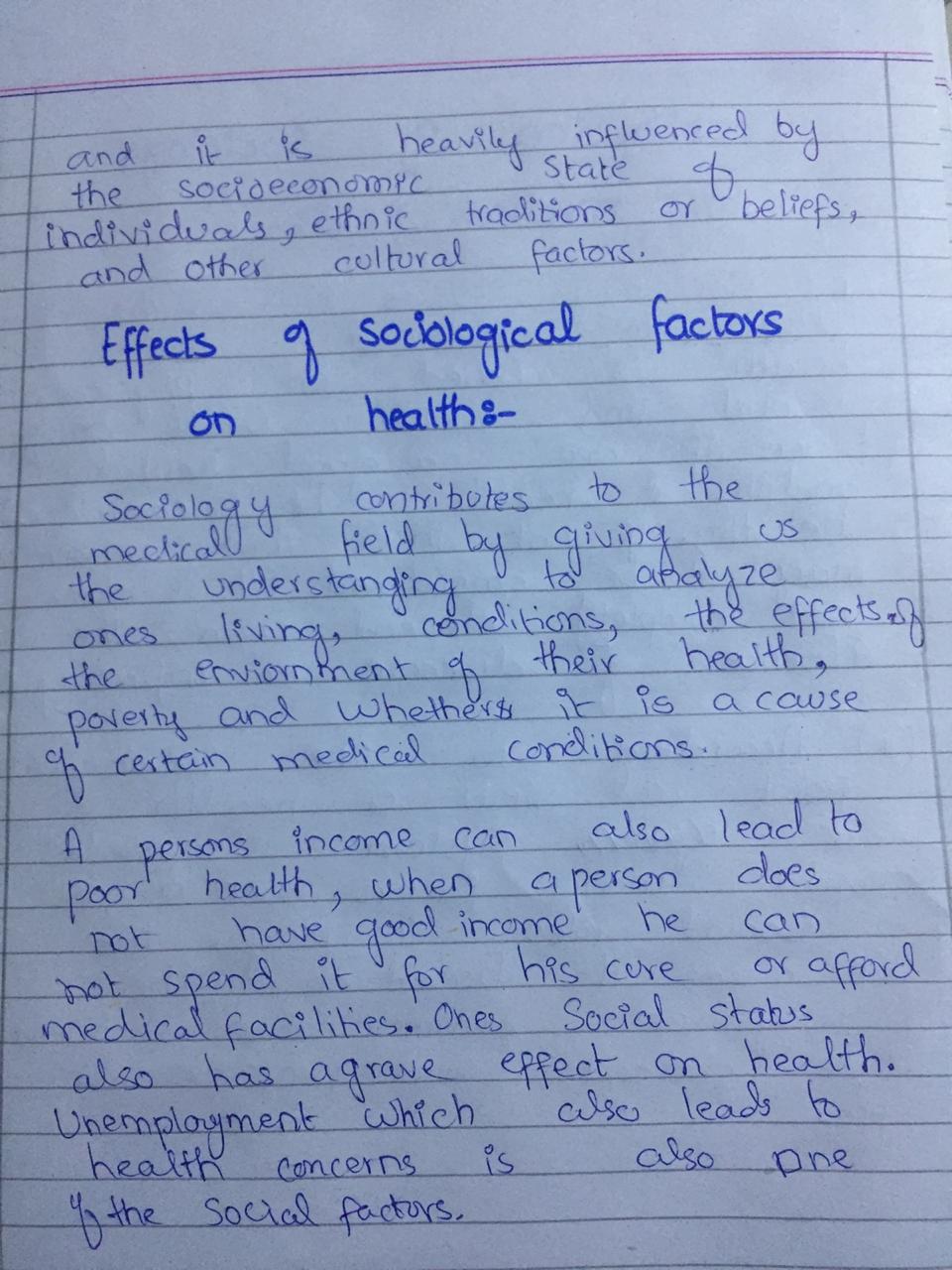 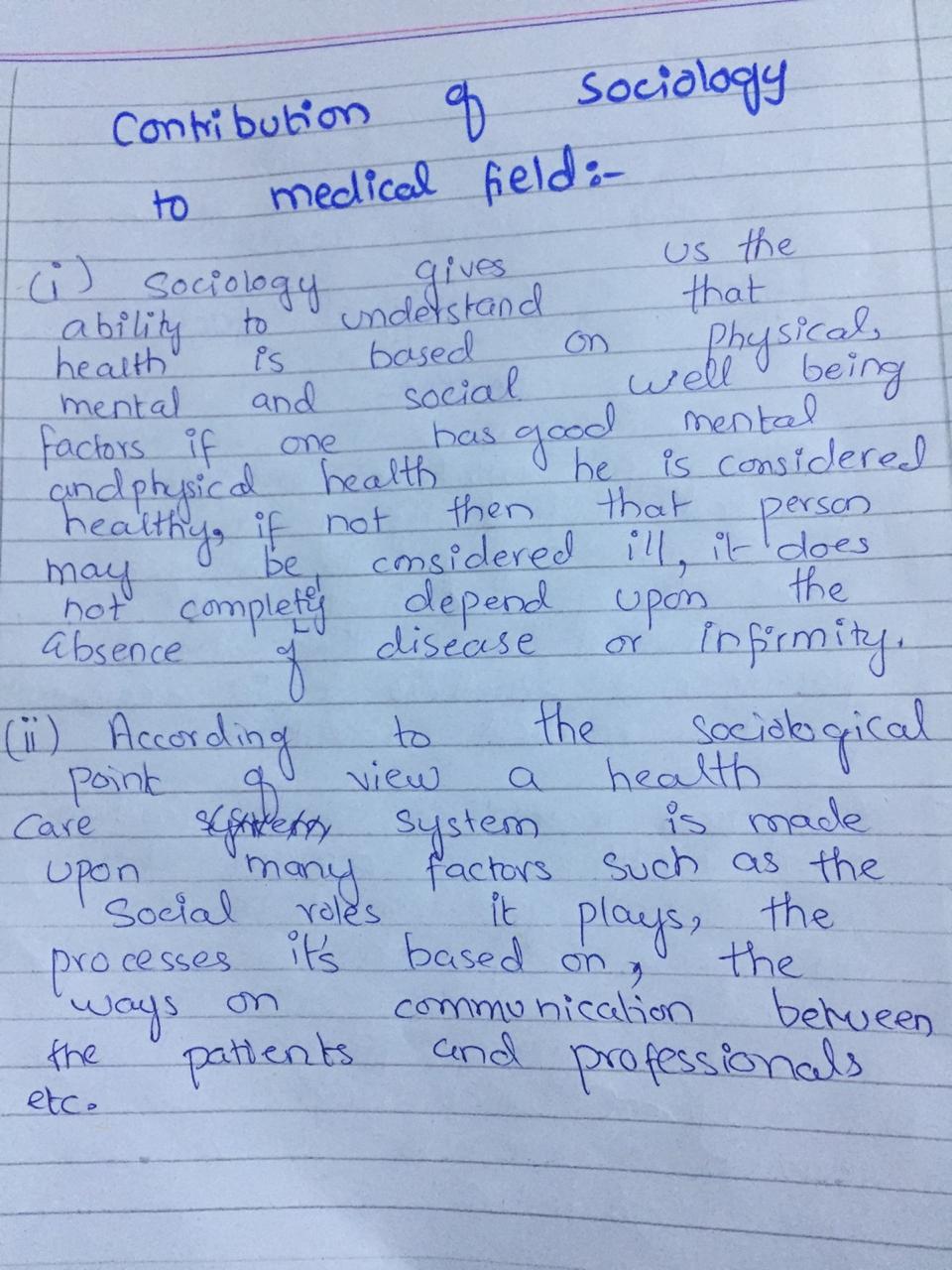 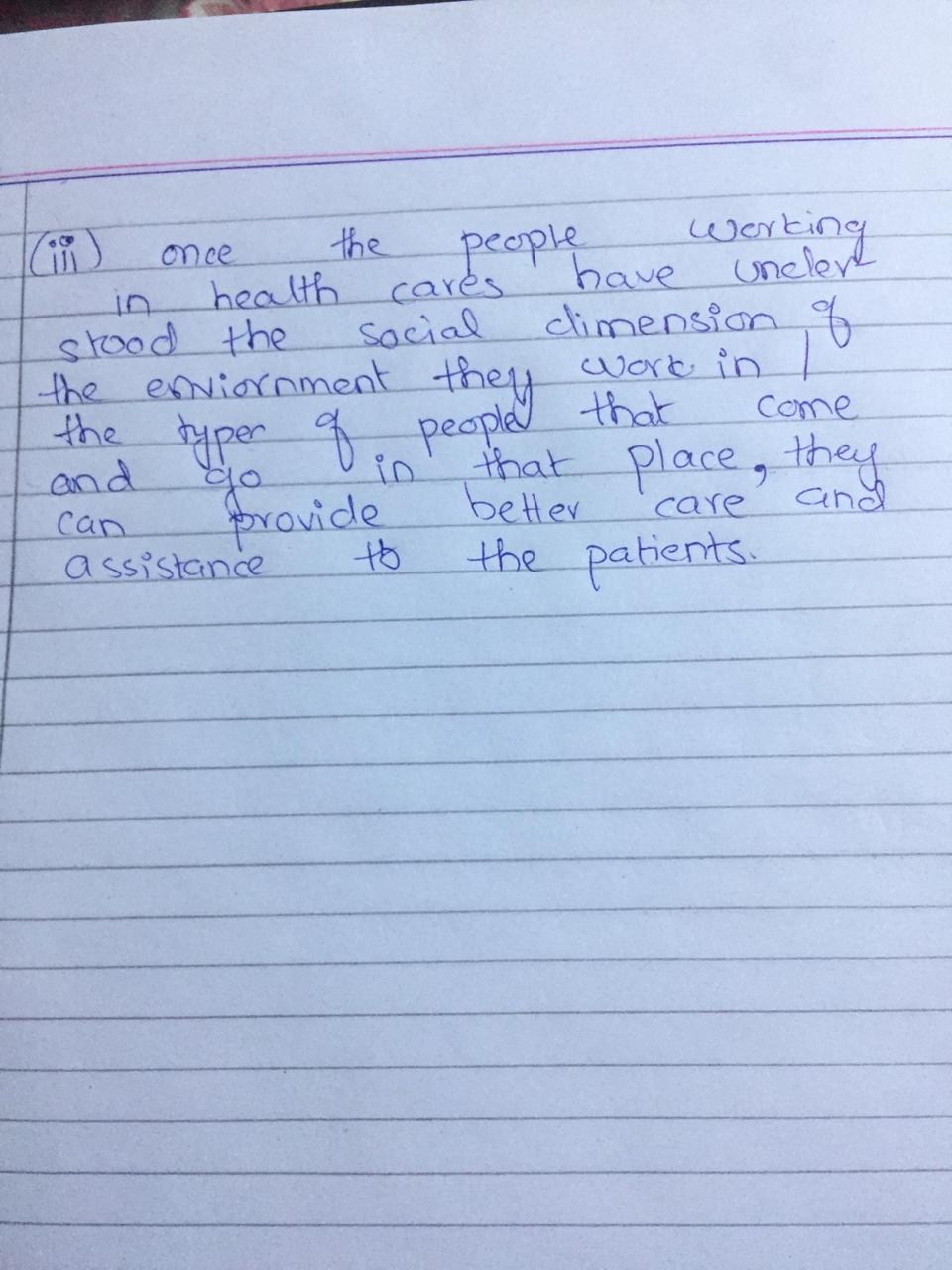 